Campus Security Authority Report Form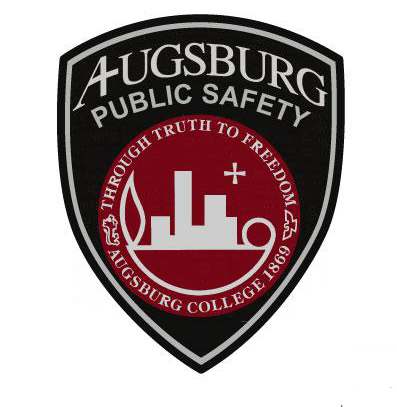 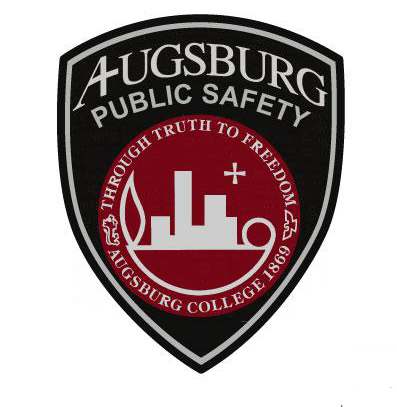 Instructions:	Use this form to report the following: (1) Murder/Non-Negligent Manslaughter; (2) Manslaughter by Negligence; (3) Robbery; (4) Aggravated Assault; (5) Burglary; (6) Arson; (7) Motor Vehicle Theft; (8) Liquor Law Violation; (9) Drug Abuse Violations; and (10) Weapons Law Violations.  After completing this form, please save/print this form as a PDF and e-mail the form to cleryreports@augsburg.edu.  Please contact the Director of Public Safety if you have any questions about this form.Did the crime occur in a building, street, or outside?		Building  	Street      Outside If the crime occurred in a building, was it a residential building?		Yes     	No  Did the crime occur on school owned, controlled, or leased property?    	Yes     	No  Did the crime occur at an Augsburg College-sponsored activity or event?   Yes     	No  Check the box if the incident involved:	            Alcohol  	Drugs          Weapon  Was the crime a Hate Crime†?           Yes     	No  		If yes, crime type:    If yes, victim was intentionally because actual or perceived:   †Under the Clery Act, a “hate crime” is one of the Clery Reportable crimes; larceny (theft); simple assault; intimidation; destruction, damage, or vandalism of property, and other crimes involving bodily injury to any person in which the victim is intentionally selected because of the victim’s actual or perceived race, gender, religion, national origin, sexual orientation, gender identity, ethnicity, or disability.CRIME DEFINITIONSMurder and Non-Negligent Manslaughter:  The willful (non-negligent) killing of on human being by another.Manslaughter by Negligence:  The killing of another person through gross negligence.Robbery:  The taking or attempting to take anything of value from the care, custody, or control of a person or persons by force or threat of force or violence and/or by putting the victim in fear.Aggravated Assault:  An unlawful attack by on person upon another for the purpose of inflicting severe or aggravated bodily injury.  This type of assault usually is accompanied by the use of a weapon or by means likely to produce health or great bodily harm.  (It is not necessary that injury from an aggravated assault when a gun, knife, or other weapon is used which could and probably would result in serious personal injury if the crime were successfully completed.)Burglary:  The unlawful entry into a structure to commit a felony or theft.  For reporting purposes this definition includes: unlawful entry with the intent to commit a larceny or felony, breaking and entering with intent to commit a larceny; housebreaking; safecracking; and all attempts to commit any of the aforementioned.Arson:  Any willful or malicious burning or attempt to burn, with or without intent to defraud, a dwelling, house, public building, motor vehicle or aircraft, personal property of another, etc.Motor Vehicle Theft:  The theft or attempted theft of a motor vehicle.  (Classify as motor vehicle theft all cases where automobiles are taken by persons not having lawful access even though the vehicles are later abandoned – including joyriding.)Liquor Law Violations:  The violation of laws or ordinances prohibiting: the manufacture, sale, transporting, furnishing, possessing of intoxicating liquor; maintaining unlawful drinking places; bootlegging; operating a still; furnishing liquor to a minor or intemperate person; using a vehicle for illegal transportation of liquor; drinking on a train or public conveyance; and all attempts to commit any of the aforementioned.  (Drunkenness and driving under the influence are not included in this definition.)Drug Abuse Violations:  Violations of state and local laws relating to the unlawful possession, sale, use, growing, manufacturing, and making of narcotic drugs.  The relevant substances include: opium or cocaine and their derivatives (morphine, heroin, codeine); marijuana, synthetic narcotics (Demerol, methadones); and dangerous non-narcotic drugs (barbituarates, Benzedrine).Weapons Law Violations:  The violation of laws or ordinances dealing with weapons offenses, regulatory in nature, such as: manufacture, sale, or possession of deadly weapons, carry deadly weapons, (concealed or openly); furnishing deadly weapons to minors; aliens possessing deadly weapons; and all attempts to commit any of aforementioned.DEFINTIONS OF ADDITIONAL CRIMES FOR HATE CRIME REPORTINGLarceny: The unlawful taking, carrying, leading, or riding away of property from the possession or constructive possession of another.Vandalism: To willfully or maliciously destroy, injure, disfigure, or deface any public or private property, real or personal, without the consent of the owner or person having custody or control by cutting, tearing, breaking, marking, painting, drawing, covering with filth, or any other such means as may be specified by local law.Intimidation: To unlawfully place another person in reasonable fear of bodily harm through the use of threatening words and/or other conduct, but without displaying a weapon or subjecting the victim to actual physical attack.Simple Assault: An unlawful physical attack by one person upon another where neither the offender displays a weapon, nor the victim suffers obvious severe or aggravated bodily injury involving apparent displays a weapon, nor the victim suffers obvious severe or aggravated bodily injury involving apparent broken bones, loss of teeth, possible internal injury, severe laceration or loss of consciousness.CSA Name:Date:e-mail: Phone:Crime reported by:Phone No.:Classification – 1:Classification – 2:Date Occurred:Location:Reported to DPS?Yes       No   Specific Location:Brief Description of Incident: